Curriculum Vitae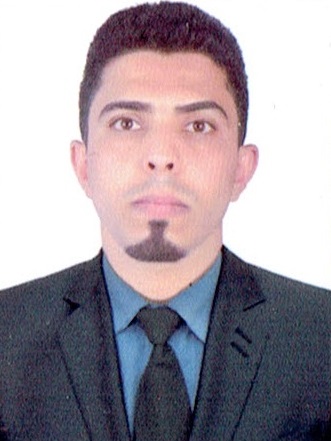 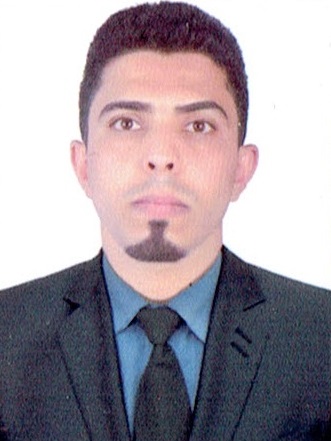 Name: Lecturer/ Ghassan Adnan Ali Al-Yacoub Qualifications: B.Sc. : 2009/ Department of Biology/ University of Thi-Qar.MSc. : 2012/ Department of Biology/ University of Thi-Qar.PhD. : 2022/ Department of Biology/ University of Basrah.Specialisation: Invertebrates (Systematics, Biodiversity, Benthic Ecology).Publications:1- Afaq T. Farhood and Ghassan A. Ali (2020). Distribution of some heavy metals in water and two species of fish in Euphrates river in Nassiriya city of southern Iraq. Plant Archives Vol. 20, Supplement 2, pp. 1512-1516. 2- Ghassan Adnan Ali (2021). Impact of Environmental Factors on Annelida: Oligochaeta in the Euphrates River, Al-Nassiriyah City - Southern Iraq. Indian Journal of Ecology, 48 Special Issue (15): 147-154.3- Ghassan A. Ali Al-Yacoub, Murtatha Y. M. Al-Abbad and Dhia K. Kareem (2021). Redescription of Scorpio kruglovi (Birula, 1910) (Scorpiones, Scorpionidae) from Thi Qar province, south of Iraq. Bull. Iraq nat. Hist. Mus. 16 (3): 389-398. 10.26842/binhm.7.2021.16.3.03894- Ghassan A. Ali Al-Yacoub, Murtatha Y. M. Al-Abbad and Dhia K. Kareem (2021). Pterotricha esyunini Zamani, 2018 (Araneae: Gnaphosidae), a new record for Iraqi spiders. Serket, vol. 18(1): 31-35. 5- Ghassan A. Ali Al-Yacoub, Murtatha Y. M. Al-Abbad and Dhia K. Kareem (2021). First record of Pterotricha kovblyuki Zamani & Marusik, 2018 (Araneae: Gnaphosidae) from Iraq. Serket, vol. 18(2): 186-190.6- Ghassan A. Ali Al-Yacoub, Murtatha Y. M. Al-Abbad (2022). Genus Zelotes Gistel, 1848 (Araneae: Gnaphosidae), a new record from Iraq. Serket, vol. 18(3): 386-390.7- Alireza Zamani, Ghassan A. Ali Al-Yacoub and Shurooq Abdullah Najim (2022). New data on Gnaphosidae (Arachnida, Araneae) of Iraq. Evolutionary Systematics. 6 2022, 143–150. https://doi.org/10.3897/evolsyst.6.87158   8- Ghassan A. Ali Al-Yacoub and Shurooq Abdullah Najim (2022). Prodidomus rufus Hentz, 1847 (Arachnida Araneae), Redescriptio of Female and New Record of Male from South of Iraq. Commagene Journal of Biology, 6(2), 240-241. https://doi.org/10.31594/commagene.11188609- Ghassan A. Ali Al-Yacoub, Shurooq Abdullah Najim and Azhar M. Al-Khazali (2022). Diversity and density of Mollusca (Gastropoda and Bivalvia) population in the Euphrates river at Al-Nasiriyah, southern Iraq. Zoodiversity, 56(6): 473–484. 10.15407/zoo2022.06.47310- Yurii V. Dyachkov, Ghassan A. Ali Al-Yacoub and Azhar M. Al-Khazali (2023).  A preliminary annotated checklist of Chilopoda from Iraq. Ecologica Montenegrina 63: 59-78. https://doi.org/10.37828/em.2023.63.6   Reviewer:  Reviewer in the Journal of Asia-Pacific Biodiversity and Ecologica Montenegrina.Contact Information: Address: Department of Biology, Faculty of Education for Pure Science, University of Thi-Qar, Iraq. Marital status: Married, 1 child.H/P: +9647803003268 E-mail: ghassanadnan.bio@utq.edu.iq, Ghassanadnanali@gmail.com  